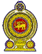 Government of Democratic Socialist Republic of Sri LankaMINISTRY OF TRADESTATE TRADING CORPORATION LIMITEDINVITATION FOR BIDS (IFB)FOR SUPPLY AND DELIVERY OF BASMATI RICE UNDER THE PAKISTAN-SRI LANKA FREE TRADE AGREEMENTSTC/SCAPC/2021/03/0012021. 04.18INVITATION FOR BIDSMinistry of Trade, Sri LankaState Trading (General) Corporation Limited.SUPPLY AND DELIVERY OF BASMATI RICE UNDER THE PAKISTAN -SRI LANKA FREE TRADE AGREEMENTSri Lanka State Trading (General)Corporation Limited, which is a fully Government owned self-financed Corporation operated under Ministry of Trade, has been authorized  by the Cabinet of Ministers to import 6,000 Metric Tons (MT) of Basmati rice under the Pakistan-Sri Lanka Free Trade Agreement (PSFTA). The Chairman, Standing Cabinet Appointed Procurement Committee on behalf of the Secretary Ministry of Trade, invites sealed bids from eligible and qualified bidders for the supply and delivery of 6,000 MT of Basmati rice from Pakistan. Following varieties of Basmati Rice with the  Certificate of Origin issued by Trade and Development Authority of Pakistan under the PSFTA will be eligible to supply and delivery under this procurement.  Super Basmati Rice PK 198-D /98D Basmati Rice  PK 3851121 Kainat Rice   Interested eligible bidders may inspect and download the Bidding Documents from the website http://stc.lk/tenders/basmati.pdf If further information is required can be obtained from The Senior Manager Procurement, State Trading (General) Corporation Ltd , No. 100, Nawam Mawatha, Colombo 02,Sri Lanka on working days from 9.00 am to 4.00 pm. Telephone +94 11 2432679  Fax +94 11 2447970 email: nirosh@stc.lk. Bidding will be conducted under the International Competitive Bidding process. The Bid  will be  as follows:Qualification requirements of bidders include;Minimum annual average turnover of USD Two million or equivalent within last 3 years (i.e. 2017,2018 and 2019).Minimum 5 years of experience in exporting rice.The bidder should have completed at least one export order not less than 3,000 MT of Basmati rice within last 3 years.The Certificate of Origin issued by Trade and development Authority of Pakistan to ensure the items quoted are of Pakistan origin.Properly sealed Bids in duplicate may be sent through the courier with Cover marked top left-hand corner of the envelop “Supply and Delivery of Basmati Rice under the PSFTA -STC/SCAPC/2021/03/001” addressed to The Chairman, Standing Cabinet Appointed Procurement Committee,  Sri Lanka State Trading (General) Corporation Ltd, 100, Nawam Mawatha, Colombo 02, Sri Lanka or deposit in the Tender Box provided for the  purpose at Sri Lanka State Trading (General) Corporation Ltd, 100, Nawam Mawatha, Colombo 02, on or before 2.00 pm on day of 31st  May 2021  . Late bids shall not be accepted. Bids will be closed soon after above mentioned time and opened immediately in the presence of the Bidders’ authorized representatives who chose to attend.All Bids must be accompanied by a Bid Security irrevocable and unconditionally en-cashable     amounting to USD 50,000.00 (United States Dollars Fifty Thousand only) valid up to 23rd November 2021The bid bond to be issued eitherFrom bank operating in Sri Lanka approved by  the Central Bank of Sri Lanka orFrom a bank based in Pakistan backed by a  bank operating in Sri Lanka and approved by the Central Bank of Sri Lanka  The Bid Bond should be drawn in favor of ,   The ChairmanStanding Cabinet appointed procurement committeeMinistry of Trade7th floor, Vaxual streetCWE Secretariat,Colombo 02All bids should accompany a non-refundable tender fee of USD 600.00(United States Dollars Six Hundred only) as the document fee  drawn in favour of Sri Lanka State Trading (General) Corporation Limited Account No : 004-1-001-2-0210918People’s Bank Corporate Banking Division, Head Office   Swift Code –  PSBKLKLXAll charges related to above to be borne by the BidderChairmanStanding Cabinet Appointed Procurement CommitteeMinistry of TradeSri LankaCONTENTSPage No.Section 1 - Instruction to Bidders (ITB)	02 - 12Section 11 - Bidding Date Sheet (BDS)	13 - 17Section 111 - Evaluation and Qualification Criteria	18Section 1v - Bidding Forms	19Bid Submission Form (BSF)	21-21Price Schedule	22Bid Guarantee	23Section v – Schedule of Requirements	24List of Goods and Delivery Schedule	25Technical Specifications	26-27Section v1 - Condition of Contract (CC)	28-37Section v11 - Contract Data	38Section v111 - Contract Forms	39Contract Agreement	40Performance Security	42Section I. Instructions to Bidders (ITB)ITB shall be read in conjunction with the Section II. Bidding Data Sheet (BDS), which shall take precedence over ITB.GeneralScope of Bid	1.1	  The Purchaser indicated in the Bidding Date Sheet (BDS), issues theseBidding Documents for the supply of Goods and Related Services incidental thereto as specified in Section V, Schedule of Requirements. The name and identification number of this procurement are specified in the BDS. The name, identification, and number of lots (individual contracts), if any, are provided in the BDS.Throughout these Bidding Documents:The term “in writing” means communicated in written form by mail (other than electronic mail) or hand delivered with proof of receipt;If the context so requires, “singular” means “plural” and vice versa; and“day” means calendar daySource of Funds	2.1	Payments under this contract will be financed by the consolidatedSpecified in the BDS.	funds of Sri Lanka Government unless otherwise stated in the document.Ethics, fraud and	3.1	The attention of the Bidders is drawn to the following guidelines                 Corruption	of the Procurement Guidelines published by National    Procurement    Agency;Parties associated with Procurement Actions, namely, suppliers contractors and officials shall ensure that they maintain strict confidentiality throughout the process;Officials shall refrain from receiving any personal gain from any procurement Action. No. gifts or inducement shall be accepted; Suppliers / contractors are liable to be disqualified from the bidding process if found offering any gift or inducement which may have an effect of influencing a decision or impairing the objectivity of an official3.2	The Purchaser requires the bidders, suppliers, contractors and consultants to observe the highest standard of ethics during the procurement and executive of such contracts. In pursuit of this policy.“corrupt practice” means the offering, giving, receiving or soliciting, directly or indirectly, of anything of value to influence the action of a public official in the procurement process or in contract execution;“fraudulent practice” means a misrepresentation or omission of facts in order to influence a procurement process or the execution of a contract;“collusive practice” means a scheme or arrangement between two or more bidders, with or without the knowledge of the Purchaser to establish bid prices at artificial, noncompetitive levels; and“coercive practice” means harming or threatening to harm, directly or indirectly, persons or their property to influence their participation in the procurement process or affect the execution of a contract.If the Purchaser found any unethical practices as stipulated under ITB Clause 3.2, the Purchaser will reject a bid, if it is found that a Bidder directly or through an agent, engaged in corrupt, fraudulent, collusive or coercive practices in competing for the Contract in question.Eligible Bidders	4.1	All bidders shall possess legal rights to supply the Goods under thiscontract.4.2	A Bidder shall not have a conflict of interest. All bidders found to have conflict of interest shall be disqualified. Bidders may be considered to have a conflict of interest with one or more parties in this bidding process, if they:are or have been associated in the past, with a firm or any of its affiliates which have been engaged by the Purchaser to provide consulting services for the preparation of the design, specifications and other documents to be used for the procurement of the goods to be purchased under these Bidding Documents, orContents of Bidding DocumentsVolume 2Section II. Bidding Data Sheet (BDS)Section III. Evaluation and Qualification CriteriaSection IV. Bidding FormsSection V. Schedule of RequirementsSection VII. Contract DataInvitation For Bid6.2 	The Bidder is expected to examine all instructions, forms, terms and specifications in the Bidding Documents Failure to furnish all information or documentation required by the Bidding Documents may result in the rejection of the bid.Clarification of Bidding    7.1 	   A prospective Bidder requiring any clarification of the BiddingDocuments	Documents including the restrictiveness of specifications shallcontact the Purchaser in writing at the Purchaser’s address specified in the BDS. The Purchaser will respond in writing to any request for clarification, provided that such request is received no later than ten (10) days prior to the deadline for submission of bids. The Purchaser shall forward copies of its response to all those who have purchased the Bidding Documents, including a description of the inquiry but without identifying its source. Bidding Documents as a result of a clarification, should the purchaser deemed it necessary to amend it shall do so following the procedure under ITB Clause 8.Amendment of	8.1 	   At any time prior to the deadline for submission of bids, the    Bidding Documents	Purchaser may amend the Bidding Documents by issuing an addendum.Any addendum issued shall be part of the Bidding Documents and shall be communicated in writing to all who have purchased the Bidding Documents.To give prospective Bidders reasonable time in which to take an addendum into account in preparing their bids, the Purchaser may, at its discretion, extend the deadline for the submission of bids, pursuant to ITB Sub-Clauses 23.2.Preparation of BidsBid Submission from	12.1	The Bidder shall submit the Bid Submission Form using the form	 And Price Schedules		furnished in Section IV  Bidding Forms. This form must becompleted without any alterations to its format, and no substitutes shall be accepted. All blank spaces shall be filled in with the information requested.Alternative Bids	13.1	Alternative bids shall not be considered.Bid Prices and	14.1	The Bidder shall indicate on the Price Schedule the unit prices andDiscounts	total bid prices of the goods it proposes to supply under the Contract.Any discount offered against any single item in the price schedule shall be included in the unit price of the item. However, a Bidder wishes to offer a discount as a bidder may do so by indicating such amounts appropriately.If so indicated in ITB Sub-Clause 1.1, bids are being invited for individual contracts (lots) or for any combination of contracts (packages). Unless otherwise indicated in the BDS, prices quoted shall correspond to 100% of the items specified for each lot and to 100% of the quantities specified for each item of a lot. Bidders wishing to offer any price reduction (discount) for the award of more than one Contract shall specify the applicable price reduction separately.(i)  Prices indicated on the Price Schedule shall include all duties  and           sales and other taxes already paid or payable by the Supplier;On components and raw material used in the manufacture or assembly of goods quoted; orOn the previously imported goods of foreign origin.However, VAT shall not be included in the price but shall be indicated separately.The price for inland transportation, insurance and other related services to deliver the goods to their final destination;The price of other incidental services.	The Prices quoted by the Bidder shall be fixed during the Bidder’s performance of the Contract and not subject to variation on any account. A bid submitted with an adjustable price quotation will be treated as non- responsive and rejected, pursuant to ITB Clause 31.      All lots, if any and items must be listed and priced separately in the Price Schedules. If a Price Schedule shows items listed but not priced, their prices shall be assumed to be included in the prices of other items.Currencies of Bid	15.1	Unless otherwise stated in Bidding data Sheet, the Bidder shallQuoted in Sri Lankan Rupees and payment shall be payable only in Sri Lanka Rupees.Documents Establishing	16.1	To establish their eligibility in accordance with ITB Clause 4,the  Eligibility of the Bidder	Bidders shall complete the Bid Submission Form, included in Section IV,Bidding Forms.Documents Establishing	17.1	To establish the conformity of the Goods and Related Services to the the Conformity of the		Bidding Documents, the Bidder shall furnish as part of its Bid the Goods and Related Services	documentary evidence that the Goods conform to the technicalspecifications and standards specified in Section V, Schedule of Requirements.17.2       The documentary evidence may be in the form of literature, drawings or    data and shall consist of a detailed item by item description (given is Section V, Technical Specifications) of the essential technical and performance characteristics of the Goods and Related Services, Related Services to the technical specifications; and if applicable, a statement ofAny bid not accompanied by a substantially responsive Bid Security or Bid Securing Declaration in accordance with ITB Sub-Clause 20.1 and 20.2, may be rejected by the Purchaser as non-responsive.The Bid Security of unsuccessful Bidders shall be returned as promptly as possible upon the successful Bidder’s furnishing of the Performance Security pursuant to ITB Clause 43.The Bid Security may be forfeited or the Bid Securing Declaration executed:If a Bidder withdraws its bid during the period of bid validity specified by the Bidder on the Bid Submission Form, except as provided in ITB Sub-Clause 19.2; orIf a Bidder does not agreeing to correction of arithmetical errors in pursuant to ITB Sub-Clause 30.3If the successful Bidder fails to:Sign the Contract in accordance with ITB Clause 42,Submission and Opening of BidsSubmission, Sealing	22.1	Bidders may always submit their bids by mail or by hand.And Marking of BidsBidders submitting bids by mail or by hand, shall enclose the original and the copy of the Bid in separate sealed envelopes, duly marking the envelopes as “ORIGINAL” and “COPY”. These envelopes containing the original and the copy shall then be enclosed in one single envelope.The inner and outer envelopes shall:Bear the name and address of the Bidder;Be addressed to the Purchaser in accordance with ITB Sub-Clause 23.1;Bear the specific identification of this bidding process as indicated in the BDS; andBear a warning not to open before the time and date for bid opening, in accordance with ITB Sub-Clause 261.If all envelopes are not sealed and marked as required, the Purchaser will assume no responsibility for the misplacement or premature opening of the bid.Deadline for	23.1	Bids must be received by the Purchaser at the address and no laterSubmission of Bids	than the date and time specified in BDS.withdrawal notice do not require copies), and in addition, the respective envelopes shall be clearly marked “WITHDRAWAL,” or “MODIFICATION,” andb)	Received by the Purchaser prior to the deadline prescribed for submission of bids, in accordance with ITB Clause 23.26.4      The Purchaser shall prepare a record of the Bid opening that shall include, as a minimum; the name of the Bidder and whether there is a withdrawal or modification; the Bid Price, per lot if applicable, including any discounts and the presence or absence of a Bid Security or Bid-SecuringDeclaration. The bids that were opened shall be resealed in separate envelopes, promptly after the bid opening. The Bidders representatives who are present shall be requested to sign the attendance sheet. A copy of the record shall be distributed to all Bidders who submitted bids in time.Evaluation and Comparison of Bids of the Bidder to comply with the request may result in the rejection of its    Bid.Provided that the Bid is substantially responsive the Purchaser shall correct arithmetical errors on the following basis;If there is a discrepancy between the unit price and the line item total that is obtained by multiplying the unit price by the quantity, the unit price shall prevail and the line item total shall be corrected, unless in the opinion of the Purchase there is an obvious misplacement of the decimal point in the unit price, in which case the line item total as quoted shall govern and the unit price shall be corrected;If there is an error in a total corresponding to the addition or subtraction of subtotals, the subtotals shall prevail and the total shall be corrected; andIf there is a discrepancy between words and figures, the amount in words shall prevail, unless the amount expressed in words is related to an arithmetic error, in which case the amount in figures shall prevail subject to (a) and (b) above.If the Bidder that submitted the lowest evaluated Bid does not accept the correction of errors, its Bid shall be disqualified and its Bid Security shall be forfeited or its Bid-Securing Declaration shall be executed.Preliminary	31.1	The Purchaser shall examine the bids to confirm that all documentsExamination of Bids	and technical documentation requested in ITB Clause 11 have been provided and to determine the completeness of each document submitted.The Purchaser shall confirm that the following documents and information have been provided in the Bid. If any of these documents or information is missing the Bid shall be rejected.Bid Submission Form, in accordance with ITB Sub-Clause 12.1;Price Schedules, in accordance with ITB Sub-Clause 12;Bid Security or Bid Securing Declaration in accordance with ITB Clause 20.Examination of Terms	32.1	The Purchaser shall examine the Bid to confirm that all terms andand Conditions;	conditions specified in the CC and the Contract Data have beenTechnical Evaluation	accepted by the Bidder without any material deviation orreservation.The Purchaser shall evaluate the technical aspects of the Bid submitted in accordance with ITB Clause 17, to confirm that all requirements specified in Section V, Schedule of Requirements of the Bidding Documents have been met without any material deviation or reservation.If, after the examination of the terms and conditions and the technical evaluation, the Purchaser determines that the Bid is not substantially responsive in accordance with ITB Clause 29, the Purchaser shall reject the Bid.Conversion to	33.1 		If the bidders are allowed to quote in foreign currencies in Single Currency	accordance with sub clause 15.1, for evaluation and comparison purposes,the Purchaser shall convert all bid prices expressed in foreign currencies in to Sri Lankan Rupees using the selling rates prevailed 28 days prior to closing of bids as published by the Central Bank of Sri Lanka. If this date falls on a public holiday the earliest working day prior to the date shall be applicable.Award of ContractSection II. Bidding Data Sheet (BDS)The following specific data for the goods to be procured shall complement, supplement, or amend the provisions in the Instructions to Bidders (ITB). Whenever there is a conflict, the provisions herein shall prevail over those in ITB.Section III. Evaluation and Qualification CriteriaEvaluation CriteriaThe Goods specified in the List of Goods are required to be delivered within the acceptable time range.The following factors and methodology will be used to evaluate the bids;Eligibility of the supplier  The bidder has to be a registered business entity in Pakistan Certificate of Origin issued by Trade and Development Authority of Pakistan. Qualification requirements of bidders include,1.3.1.Minimum annual average turnover of USD Two million or equivalent   within last 3 years (i.e. 2017,2018 and 2019).1.3.2.Minimum 5 years of experience in exporting rice.1.3.3.Have completed at least one export order not less than 3,000 MT of   Basmati rice within last 3 years. 2. Preliminary Evaluation Arithmetical errors   OmissionsAcceptability bid security Submission of signed Form of BidLetter of confirmation for Authorized Signatory Quality Certificates  obtained from the SGS, or Bureau Veritas or Intertek ICS, Pakistan Certifying the quality of the samples comprise the given varieties only.3. Detail  Evaluation         3.1  Conformity to given  specifications         3.2. Quality of rice         3.3  Prices of the itemsSection IV.  Bidding FormsTable of FormsBid Submission Form ............................................................................................................Price Schedule: .......................................................................................................................Bid Security (Guarantee) ......................................................................................................Bid Submission Form[The Bidder shall fill in this Form in accordance with the instructions indicated No alterations to its format shall be permitted and no substitutions shall be accepted.]Date: [insert date (as day, month and year) of Bid Submission] No.: STC/SCAPC/2021/03/001To:	ChairmanStanding Cabinet Appointed Procurement Committee State Trading (General)Corporation Limited             No. 100 ,Nawam Mawatha,           Colombo 02. Sri LankaWe, the undersigned, declare that:We have examined and have no reservations to the Bidding Documents, We offer to supply in conformity with the Bidding Documents and in accordance with the Delivery Schedules specified in the Schedule of Requirements The total price of our Bid, including any discounts offered is: [insert the total bid price in words and figures in CIF Colombo and FOB in USD];………………………..Our bid shall be valid for the period of time specified in ITB Sub-Clause 19.1, from the date fixed for the bid submission deadline in accordance with ITB Sub Clause 23.1, and it shall remain binding upon us and may be accepted at any time before the expiration of that period;If our bid is accepted, we commit to obtain a performance security in accordance with ITB Clause 43 and CC Clause 17 for the due performance of the Contract;We have no conflict of interest in accordance with ITB Sub-Clause 4.3;Our firm,  its  affiliates  or  subsidiaries including  any  subcontractors  or  suppliers  for any part of the contract has not been declared blacklisted by the National Procurement Agency/ Department of Public Finance of Sri Lanka;We understand that this bid, together with your written acceptance thereof included in your notification of award, shall constitute a binding contract between us, until a formal contract is prepared and executed.We understand that you are not bound to accept the lowest evaluated bid or any other bid that you may receive.Signed: [insert signature of person whose name and capacity are shown]In the capacity of [insert legal capacity of person signing the Bid Submission Form]Name: [insert complete name of person signing the Bid Submission Form]Duly authorized to sign the bid for and on behalf of:[insert complete name of Bidder]Dated on 	day of 	, 	[insert date of signing]Contact DetailsMobile NumberE-mail Address        Procurement of Basmati Rice (Pakistan)PRICE SCHEDULEThe above price should include all costs including Packing as per the purchasers requirement in 2kgs and 5kgs bags and 25 kg bags printed as per the details that will be provided by the purchaser in two colours and to be packed in jute bags, woven polypropylene or coarse cloth bags. The mouth of each bag shall be securely stitched.(Complied with govt. gazette 1376/9-19th Jan 2005) Signature of the Bidder		           Date .........................                 Company Seal................................Please place the signature and the company embossed sealBid Guarantee[This Bank Guarantee form shall be filled in accordance with the instructions indicated in brackets]   	[insert issuing agency’s name, and address of issuing branch or office]Beneficiary:  The Secretary Ministry of Trade, 7th floor, Vaxual    street, CWE Secretariet,Colombo 02Date	[insert (by issuing agency) date]BID GUARANTEE No.	[insert (by issuing agency) number]We have been informed that  	----------------- [insert (by issuing agency) name of the Bidder; if a joint venture, list complete legal names of partners] (hereinafter called "the Bidder") has submitted to you its bid dated ---------------------- [insert (by issuing agency) date](hereinafter called "the Bid") for the supply of [insert name of Supplier] under Invitation for Bids No. STC/SCAPC/20210/03/001.Furthermore, we understand that, according to your conditions, Bids must be supported by a Bid Guarantee.At the request of the Bidder, we  	 	 [insert name of issuing agency] hereby irrevocably undertake to pay you any sum or sums not exceeding in total an amount of --USD 50,000.00   (USD Fifty Thousand Only)  upon receipt by us of your firstdemand in writing accompanied by a written statement stating that the Bidder is in breach of its obligation(s) under the bid conditions, because the Bidder:has withdrawn its Bid during the period of bid validity specified; ordoes not accept the correction of errors in accordance with the Instructions to Bidders (hereinafter “the ITB”); orhaving been notified of the acceptance of its Bid by the Purchaser during the period of bid validity, (i) fails or refuses to execute the Contract Form, if required, or (ii) fails or refuses to furnish the Performance Security, in accordance with the ITB.This Guarantee shall expire: (a) if the Bidder is the successful bidder, upon our receipt of copies of the Contract signed by the Bidder and of the Performance Security issued to you by the Bidder; or (b) if the Bidder is not the successful bidder, upon the earlier of (i) our receipt of a copy of your notification to the Bidder that the Bidder was unsuccessful, otherwise it will remain in force up to23rd November,2021Consequently, any demand for payment under this Guarantee must be received by us at the office on or before that date. 	[Signature(s) of authorized representative(s)]Section V. Schedule of RequirementsContents1.  List of Goods and Delivery Schedule ...............................................................................2.   Specifications ...................................................................................................................List of Goods and Delivery ScheduleNote:- 1.  Goods should be delivered within the schedule dateOrders will be placed in lots depending on the market situation Supplier should be able to deliver goods within one month from date of the order.Volume of consignment per container 20’in MT ........................................Port of Shipment ....................................Partial Shipments AllowedSpecification for the Super Kernel Basmati Rice - PakistanP.S.1. Submit 2Kg pack as sample (Compulsory)Section VI. Conditions of Contract1.  Definitions	1.1	The following words and expressions shall have the meanings hereby assigned to them;“Contract” means the contract Agreement entered into between the Purchaser and the Supplier; together with the Contract Documents referred to therein including all attachments, appendices and all documents incorporated by reference therein.“Contract Documents” means the documents listed in the Contract Agreement, including any amendments thereto.“Contract Price” means the price payable to the Supplier as specified in the Contract Agreement, subject to such additions and adjustments thereto or deductions there from, as may be made pursuant to the Contract.“Day” means calendar day.Entire agreement.The Contract constitutes the entire agreement between the Purchaser and the Supplier and supersedes all communications, negotiations and agreements (whether written or oral) of the parties with respect hereto made prior to the date of Contract.AmendmentNo amendment or other variation of the contract shall be valid unless it is in writing is dated, expressly refers to the Contract and is signed by a duly authorized representative of each party thereto.SeverabilityIf any provision or condition of the Contract is prohibited or rendered invalid or unenforceable, such prohibition, invalidity orDisputes	amicably by direct informal negotiation any disagreement or dispute arising between them under or in connection with the Contract.If, after twenty-eight (28) days, the parties have failed to resolve their dispute or difference by such mutual consultation then either thePurchaser or the Supplier may give notice to the other party of its intention to commence arbitration, as thereinafter provided, as to the matter in dispute, and no arbitration in respect of this matter may be commenced unless such notice is given. Any dispute or difference in respect of which a notice of intention to commence arbitration has been given in accordance with this Clause shall be finally settled by arbitration. Arbitration may be commenced prior to or after delivery of the Goods under the Contract. Arbitration proceedings shall be conducted in accordance with the Arbitration Act No. 11 of 1995.Notwithstanding any reference to arbitration herein,The parties shall continue to perform their respective obligations under the Contract unless they otherwise agree; andappropriate to the Goods country of origin.The Supplier shall be entitled to disclaim responsibility for any design, data, drawing, specification or other document or mymodification thereof provided or designed by or on behalf of the Purchaser, by giving a notice of such disclaimer to the Purchaser.Wherever references are made in the Contract to codes and standards in accordance with which is shall be executed, the edition or the revised version of such codes and standards shall be those specified in the Schedule of Requirements. During Contract execution, any changes in any such codes and standards shall be applied only after approval by the Purchaser and shall be treated  in accordance with CC Clause 32.and expenses of any nature, including attorney’s fees and expenses, which the Purchaser may suffer as a result of any infringement or alleged infringement of any patent, utility model, registered design, trademark, copyright or other intellectual property right registered or otherwise existing at the date of the Contract by reason of;a)	The installation of the Goods by the Supplier or the use of the Goods in the country where the Site is located; andAnd Regulations	prior to date of Bid submission, any law, regulation, ordinance, orderor bylaw having the force of law is enacted, promulgated, abrogated or changed in Sri Lanka that subsequently affects the Delivery date and/or the Contract Price, then such Delivery Date and/or Contract Price shall be correspondingly increased or decreased, to the extent that the Supplier has thereby been affected in the performance of any of its obligations under the Contract Notwithstanding the foregoing, such additional or reduced cost shall not be separately paid or credited if the same has already been accounted for in the price adjustment provisions where applicable, in accordance with CC Clause 14.Force Majeure	31.1      The Supplier shall not be liable for forfeiture of its PerformanceSecurity, liquidated damages or termination for default if any to the extent that its delay in performance or other failure to perform its obligations under the Contract is the result of an event of Force Majeure.The Purchaser may at any time terminate the Contract by giving notice to the Supplier if the Supplier becomes bankrupt or otherwise insolvent. In such an event, termination will be without compensation to the Supplier, provided that such termination will not prejudice or affect any right of action or remedy that has accrued or will accrued thereafter to the Purchaser.Termination for ConvenienceThe Purchaser, by notice sent to the Supplier, may terminate the Contract, in whole or in part, at any time for its convenience. The notice of termination shall specify that termination is for thePurchaser’s convenience the extent to which performance of the Supplier under the Contract is terminated and the date upon which such termination becomes effective.The Goods that are complete and ready for shipment within twenty-eight (28) days after the Supplier’s receipt of notice of termination shall be accepted by the Purchaser at the Contract terms and prices. For the remaining Goods, the Purchaser may elect.To have any portion complete and delivered at the Contract terms and prices; and/orTo cancel the reminder and pay to the Supplier an agreed amount for partially completed Goods and Related Services and for materials and parts previously procured by the Supplier’35.	Assignment	35.1	Neither the Purchaser not the Supplier shall assign, in whole or in part,their obligations under this Contract, except with prior written consent of the other party.Section VII.  Contract DataThe following Contract Data shall supplement and / or amend the Conditions of Contract (CC). Whenever there is a conflict, the provisions herein shall prevail over those in the CC.Section VIII. Contract Forms Table of FormsContract AgreementPerformance SecurityContract AgreementTHIS CONTRACT AGREEMENT is madeThe …………… [insert: number ] day of	[Insert: month ], [Insert: year ].BETWEEN1) …………………………………………………………………………..……………… [Insert complete name of Purchaser], a [insert description of type of legal entity, for example, an agency of the Ministry of ..……………………………………………… or corporation and having its principal place of business at [Insert address of Purchaser]……………………………………………………………………….…… (hereinafter called “the Purchaser”), and2)   [insert  name of Supplier],	acorporation	incorporated	under	the	laws	of	[	insert:	country	of	Supplier	]……………………………………................................................................................andhaving	its	principal	place	of	business	at	[	insert:	address	of	Supplier]………………………………………………… (hereinafter called “the Supplier”).WHEREAS the Purchaser invited bids for certain Goods and ancillary services, viz., [insert  brief description of Goods and Services] ………………………………….. and has accepted a Bid by the Supplier for the supply of those Goods and Services in the sum of [insert Contract Price in words and figures, expressed in the Contract currency (ies)]……………………….……………………………............... (hereinafter called “the Contract Price”).NOW THIS AGREEMENT WITNESSETH AS FOLLOWS:In this Agreement words and expressions shall have the same meanings as are respectively assigned to them in the Conditions of Contract referred to.The following documents shall constitute the Contract between the Purchaser and the Supplier, and each shall be read and construed as an integral part of the Contract:This Contract AgreementContract DataConditions of ContractTechnical Requirements (including Schedule of Requirements and Technical Specifications)The Supplier’s Bid and original Price SchedulesThe Purchaser’s Notification of AwardAdd have any other documentsThis Contract shall prevail over all other Contract documents. In the event of any discrepancy or inconsistency within the Contract documents, then the documents shall prevail in the order listed above.In consideration of the payments to be made by the Purchaser to the Supplier as hereinafter mentioned, the Supplier hereby covenants with the Purchaser to provide the Goods and Services and to remedy defects therein in conformity in all respects with the provisions of the Contract.The Purchaser hereby covenants to pay the Supplier in consideration of the provision of the Goods and Services and the remedying of defects therein, the Contract Price or such other sum as may become payable under the provisions of the Contract at the times and in the manner prescribed by the Contract.IN WITNESS whereof the parties hereto have caused this Agreement to be executed in accordance with the laws of Democratic Socialist Republic of Sri Lanka on the day, month and year indicated above.For and on behalf of the PurchaserSigned: (insert signature) .…………………………………………………………………….in the capacity of (insert title or other appropriate designation) …………………………in the presence of (insert identification of official witness) …………………………..……For and on behalf of the SupplierSigned: (insert signature of authorized representative (5) of the supplier ……………..…in the capacity of (insert title or other appropriate designation) …..………………………in the presence of (insert identification of official witness) …………………………………Performance Security[Note: the purchaser is required to fill the information marked as “*” and delete this note prior to selling of the bidding document][The issuing agency, as requested by the successful Bidder, shall fill in this form in accordance with the instructions indicated]----------------------------------------------------------[Issuing Agency’s Name, and Address of Issuing Branch or Office]  	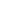 * Beneficiary: ------------------------------------------------[Name and Address of Employer] --------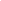 Date:  	PERFORMANCE GUARANTEE No.:  	We   have   been   informed   that	-----------------------------------------------[name   of   Supplier](hereinafter called “the Supplier”) has entered into Contract No. ----------------------------------[reference number of the contract] dated	with you, for the---------------------- supply of [name of contract and brief description] (hereinafter called “the Contract”).Furthermore, we understand that, according to the conditions of the Contract, a performance guarantee is required.At the request of the Supplier, we ------------------------------------- [name of Agency] hereby irrevocably undertake to pay you any sum or sums not exceeding in total an amount of -----------------------------[amount in figures] (	) [amount in words], such sum beingpayable in the types and proportions of currencies in which the Contract Price is payable, upon receipt by us of your first demand in writing accompanied by a written statement stating that the Contractor is in breach of its obligation(s) under the contract, without your needing to prove or to show grounds for your demand or the sum specified therein.This guarantee shall expire, no later than the ………………….. day of ……………….., 20…..[Insert date, 28 days beyond the scheduled completion date including the warranty period] and any demand for payment under it must be received by us at this office on or before that date.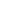 [Signature(s)]QuantityDelivery Period Bid Bond (per Lot)6,000 Metric TonsAs per given in the delivery schedule  USD 50,000.00b)	submit more than one bid in this bidding process. However, this does not limit the participation of subcontractors in more than one bid.4.3A Bidder that is under a declaration of ineligibility by the National Procurement Agency (NPA), at the date of submission of bids or at the date of contract award, shall be disqualified. 4.4Foreign Bidder may submit a bid only if so stated in the BDS.5.Eligible Goods And Services5.1All goods supplied under this contract shall be complied with	Related applicable standards stipulated by the Sri Lanka Standards Institute (SLSI) and the specifications in the rice research institute In Bathalegoda Sri Lanka. In the absence of such standards, the Goods supplied shallbe complied to other internationally accepted standards.6.Sections of Bidding6.1	The Bidding Documents consist of 2 Volumes, which include all theDocumentssections indicated below, and should be read in conjunction with anyaddendum issued in accordance with ITB Clause 8.Volume 1Section I. Instructions to Bidders (ITB)Section VI. Conditions of Contract (CC)Section VIII. Contract forms9.	Cost of Bidding9.1The Bidder shall bear all costs associated with the preparation and submission of its bid, and the Purchaser shall not be responsible or liable for those costs, regardless of the conduct or outcome of the bidding process.10.	Language of Bid10.1The Bid, as well as all correspondence and documents relating to theBid (including supporting documents and printed literature) exchanged by the Bidder and the Purchaser, shall be written in English language.11.	Documents Comprising the Bid11.1The Bid shall comprise the following.a)	Bid Submission Form and the applicable Price Schedules, inaccordance with ITB Clauses 12, 14 and 15;b)	Bid Security or Bid-Securing Declaration, in accordance with ITB Clause 20.c) Documentary evidence in accordance with ITB Clauses 18 AND 29, THAT THE Goods and Related Services conform to the Bidding Documents;d) Documentary evidence in accordance  with  ITB  Clause  18 establishing the Bidder’s qualifications to perform the contact if its bid is accepted; ande)	Any other document required in the BDS.deviations and exceptions to the provisions of the Schedule of Requirements.17.3The Bidder shall also furnish a list giving full particulars, including quantities, available sources and current prices of spare parts, special tools, etc., necessary for the proper and continuing functioning of the Goods during the period if specified in the BDS following commencement of the use of the goods by the Purchase.18.	Documents Establishing The Qualifications of The Bidder18.1The documentary evidence of the Bidder’s qualifications to perform the contract if its bid is accepted shall establish to the Purchaser’s satisfaction:a) A Bidder that does not manufacture or produce the Goods it offers to supply shall submit the Manufacturer's authorization using the form included in Section IV, Bidding Forms to demonstrate that it has been duty authorized by the manufacturer or producer of the Goods to supply these Goods;b) That, if required in the BDS, in case of a Bidder not doing business within Sri Lanka, the Bidder is or will be (if awarded the contract) represented by an agent in Sri Lanka equipped and able to carry out the Supplier’s maintenance, repair and spare parts stocking obligations prescribed in the Conditions of Contract and/or Technical Specifications; andc)	That the Bidder meets each of the qualification criteria specified in Section III, Evaluation and Qualification Criteria.19.	Period of Validity of Bids19.1Bids shall remain valid until the date specified in the BDS. A bid valid for a shorter date shall be rejected by the Purchaser as none Responsive.19.2In exceptional circumstances, prior to the expiration of the bid validity date, the Purchaser may request bidders to extend the period of validity of their bids. The request and the responses shall be made in writing. If a Bid Security is requested in accordance with ITB Clause 20, it shall also be extended for a corresponding period. A Bidder may refuse the request without forfeiting its Bid Security. A Bidder granting the request shall not be required or permitted to modify its bid.20.	Bid Security20.1The Bidder shall furnish as part of its bid, a Bid Security or a Bid – Securing Declaration, as specified in the BDS.20.2The Bid Security shall be in the amount specified in the BDS and denominated in Sri Lanka Rupees, and shall:a)	At the bidder’s option, be in the form of either a bank draft, a letter of credit or a bank guarantee from a banking institution;b)	Be issued by an institution acceptable to Purchaser. c)	Be substantially in accordance with the form included in Section IV, Bidding Forms;d)	Be payable promptly upon written demand by the Purchaser in case the conditions listed in ITB Clause 20.5 are invoked;e)	Be submitted in its original form; copies will not be accepted;f)	Remain valid for the period specified in the BDS.ii. Furnish a Performance Security in accordance with ITB Clause 43.21.Format and Signing of Bid21.1       The Bidder shall prepare  one  original  of  the  documents  comprising  the bid as described in ITB Clause II and clearly mark it as“ORIGINAL” In addition, the Bidder shall submit a copy of the bid and clearly mark it as “COPY”. In the event of any discrepancy between the original and the copy, the original shall prevail.21.2       The original and the Copy of the bid shall be typed or written in indelible   ink and shall be signed by a person duly authorized to sign on behalf of  the Bidder.21.3	Any interlineations, erasures or overwriting shall be valid only if they are signed or initiated by the person signing the Bid.23.2The Purchaser may, at its discretion, extend the dead line for thesubmission of bids by amending the Bidding Documents in accordance with ITB Clause 8, in which case all rights and obligations of the Purchaser and Bidders previously subject to the deadline shall thereafter be subject to the deadline as extended.24.	Late Bids24.1The Purchaser shall not consider any bid that arrives after the deadline for submission of bids in accordance with ITB Clause 23.Any bid received by the Purchaser after the deadline for submissionof bids shall be declared late, rejected and returned unopened to the Bidder.25.	Withdrawal and Modification of Bids25.1A  Bidder may withdraw or modify its  Bid  after  it has been submitted  by sending a written notice in accordance with ITB Clause 22, dulysigned by an authorized representative and shall include a copy of the authorization in accordance with ITB Sub-Clause 21.2, (exceptthat no copies of the withdrawal notice are required). The corresponding substitution or modification of the bid must accompany the respective written notice. All notice must be;a)	Submitted in accordance with ITB Clauses 21 and 22 (except that25.2Bids requested to be withdrawn in accordance with ITB Sub-Clause 25.1 shall be returned to the Bidders only upon notification of contract award to the successful bidder in accordance with sub clause 41.1.25.3No bid may be withdrawn, substituted, or modified in the interval between the deadline for submission of bids and the expiration of the period of bid validity specified by the Bidder on the Bid Submission Form or any extension thereof.26.Bid Opening26.1The Purchaser shall conduct the bid opening in public at the address, date and time specified in the BDS.26.2First, envelopes marked “WITHDRAWAL” shall be opened and read out and the envelope with the corresponding bid may be opened at the discretion of the Purchaser. No bid withdrawal shall be permitted unless the corresponding withdrawal notice contains a valid authorization to request the withdrawal and is read out at bid opening. Envelopes marked “MODIFICATION” shall be opened and read out with the corresponding Bid. No Bid modification shall be permitted unless the corresponding modification notice contains a valid authorization to request the modification and is read out at Bid opening. Only envelopes that are opened and read out at Bid opening shall be considered further.26.3All other envelopes shall be opened one at a time, reading out; the name of the Bidder and whether there is a modification; the Bid Prices; including any discounts and alternative offers; the presence of a Bid Security or Bid- Securing Declaration, if required; and any other details as the Purchaser may consider appropriate. Only discounts and alternative offers read out at Bid opening shall be considered for evaluation. No Bid shall be rejected at Bid opening except for late bids in accordance with ITB Sub –Clause 24.1.27.	Confidentiality27.1Information relating to the examination, evaluation comparison andpost-qualification (if applicable) of bids and recommendation of contract award, shall not be disclosed to bidders or any other persons not officially concerned with such process until publication of the Contract Award.27.2Any effort by a Bidder to influence the purchaser in the examination, evaluation, comparison and post-qualification of the bids or contract award decisions may result in the rejection of its Bid.27.3Notwithstanding ITB Sub-Clause 27.2, if any Bidder wishes to contact the Purchaser on any matter related to the bidding process, from the time of bid opening to the time of Contract Award, it should do so in writing.28.	Clarification of Bids28.1To assist in the examination, evaluation, comparison and post- qualification of the bids, the Purchaser may, at its discretion, request any Bidder for a clarification of its Bid. Any clarification submitted by a Bidder in respect to its Bid and that is not in response to a request by the Purchaser shall not be considered for purpose of evaluation. The Purchaser’s request for clarification and the response shall be in writing. No change in the prices or substance of the Bid shall be sought, offered or permitted except to confirm the correction of arithmetic errors discovered by the Purchaser in the Evaluation of the bids in accordance with ITB Clause 30.29.	Responsiveness of Bids29.1The Purchaser’s determination of a bid’s responsiveness is to be based on the contents of the bid itself.29.2A substantially responsive bid is one that conforms to all the terms, conditions and specifications of the Bidding Documents without material deviation reservation or omission. A material deviation, reservation or omission is one that;a)	Affects in any substantial way the scope, quality or performance of the Goods and Related Services specified in the Contract; orb) Limits in any substantial way, inconsistent with the Bidding Documents, the Purchaser’s rights or the Bidder’s obligations under the Contract; orc)	If rectified would unfairly affect the competitive position of other bidders presenting substantially responsive bids.29.3If a bid is not substantially responsive to the Bidding Documents, it shall be rejected by the Purchaser and may not subsequently be made responsive by the Bidder by correction of the material deviation, reservation or omission.30.	Nonconformities, and Omission30.1Provided that a Bid is substantially responsive, the Purchaser may waive any errors non-conformities or omissions in the Bid that do not constitute a material deviation.30.2Provided that a bid is substantially responsive, the Purchaser may request that the Bidder submit the necessary information or documentation, within a  reasonable  period  of  time, to  rectify  nonmaterial  non conformities or omissions in the bid related to documentation requirements. Such omission shall not be related to any aspect of the price of the Bid. Failure34.	Domestic Preference34.1Domestic preference shall be a factor in bid evaluation only if statedin the BDS. If domestic preference shall be a bid evaluation factor, the methodology for calculating the margin of preference and the criteria for its application shall be as specified ins Section III, Evaluation and Qualification Criteria.35.	Evaluation of Bids35.1The Purchaser shall evaluate each bid that has been determined, up to this stage of the evaluation, to be substantially responsive.35.2To evaluate a Bid, the Purchaser shall only use all the factors, methodologies and criteria defined in this ITB Clause 35.35.3To evaluate a Bid, the Purchaser shall consider the following;a)	The Bid Price as quoted in accordance with clause 14;b)	Price adjustment for correction of arithmetic errors in accordance with ITB Sub-Clause 30.3;c)	Price adjustment for correction of arithmetic errors in accordance with ITB Sub-Clause 14.2 and 14.3.d)  Adjustments due to the application of the evaluation criteria specified in the BDS from amongst those set out in Section III, Evaluation and Qualification Criteria;.e)	Adjustments due to the application of a domestic preference, in accordance with ITB Clause 34 if applicable.35.4The Purchaser’s evaluation of a bid may require the consideration of other factors, in addition to the factors stated in ITB Sub-Clause 35.3, if specified in BDS. These factors may be related to the characteristics, performances and terms and conditions of purchase of the Goods and Related Services. The effect of the factors selected, if any shall be expressed in monetary terms to facilitate comparison of bids.35.5If so specified in the BDS, these Bidding Documents shall allow Bidders to quote for one or more lots, and shall allow the Purchaser to award one or multiple lots to more than one Bidder. The methodology of evaluation to determine the lowest-evaluated lot combinations is specified in Section III, Evaluation and Qualification Criteria.36.	Comparison of Bids36.1The Purchaser shall compare all substantially responsive bids to determine the lowest evaluated bid, in accordance with ITB Clause 35.37.	Post qualification of The Bidder37.1The Purchaser shall determine to its satisfaction whether the Bidderthat is selected as having submitted the lowest evaluated and substantially responsive bid is qualified to perform the Contract satisfactorily.37.2The determination shall be based upon an examination of the documentary evidence of the Bidder’s qualifications submitted by the Bidder, pursuant to ITB Clause 18.37.3An affirmative determination shall be a prerequisite for award of the Contract to the Bidder. A negative determination shall result in disqualification of the bid, in which event the Purchaser shall proceed to the next lowest evaluated bid to make a similar determination of that Bidder’s capabilities to perform satisfactorily.38.	Purchaser’s Right to Accept any Bid and to Reject any or all Bids38.1The Purchaser reserves the right to accept or reject any bid, and to annual the bidding process and reject all bids at any time prior to contract award, without thereby incurring any liability to Bidders.39.	Award Criteria39.1The Purchaser shall ward the Contract to the Bidder whose offer has been determined to be the lowest evaluated bid and is substantially responsive to the Bidding Documents, provided further that the Bidder is determined to be qualified to perform the Contract satisfactorily.40.	Purchaser’s right to Vary quantities at Time of award40.1At the time the Contract is awarded, the Purchaser reserves the right to increase or decrease the quantity of Goods and Related Servicesoriginally specified in Section V, Schedule of Requirements, provided this does not exceed twenty five percent (25%) or one unit whichever is higher and without any change in the unit prices or other terms and conditions of the bid and the Bidding Documents.41.	Notification of Award41.1Prior to the expiration of the period of bid validity, the Purchasershall notify the successful Bidder, in writing that its Bid has been accepted.41.2Until a formal Contract is prepared and executed the notification of award shall constitute a biding Contract.41.3Upon the successful Bidder’s furnishing of the signed Contract Form and performance security pursuant to ITB Clause 43, the Purchaser will promptly notify each unsuccessful Bidder and will discharge its bid security, pursuant to ITB Clause 20.4.42.	Signing of Contract42.1Within Seven (7) days after notification, the Purchaser shall complete the Agreement and inform the successful Bidder to sign it.42.2Within Seven (7) days of receipt of such information, the successful Bidder shall sign the agreement.43.	Performance Security43.1Within fourteen (14) days of the receipt of notification of award from the Purchaser, the successful Bidder, if required, shall furnish the Performance Security in accordance with the CC, using for that purpose the Performance Security Form included in Section VIII Contract forms. The Employer shall promptly notify the name of the winning Bidder to each unsuccessful Bidder and discharge the Bid Securities of the unsuccessful bidders pursuant of ITB Sub-Clause 20.4.43.2Failure of the successful Bidder to submit the above mentioned Performance Security or sign the Contract shall constitute sufficient grounds for the annulment of the award and forfeiture of the Bid Security or execution of the Bid Securing Declaration. In that event the Purchaser may award the contract to the next lowest evaluated Bidder, whose offer issubstantially responsive and is determined by the Purchaser to be qualified to perform the Contract satisfactorily.ITB Clause ReferenceA. GeneralITB 1.1The Purchaser is:- Sri Lanka State Trading (General) Corporation LimitedITB 1.1The name and identification of the Procurement:- Supply and Delivery of Basmati Rice under the Pakistan-Sri Lanka Free Trade Agreement, STC/SCAPC/2021/03/001 Quantity – 6000 MT Eligible varieties of basmati riceSuper Basmati RicePK 198-D / 98D Basmati RicePK 385 1121 Kainat Rice  The items should match with the  specifications given in the bid documentThis procurement consists of 6000 MT ITB 2.1The source of funding is:- State Trading (General) Corporation  funds in Sri LankaITB 4.1Eligibility:- Qualification requirements of bidders include The bidder has to be a registered business entity in PakistanMinimum annual average turnover of USD Two million or equivalent within last 3 years (i.e. 2017,2018 and 2019).Minimum 5 years of experience in exporting rice. Have completed at least one export order not less than 3,000 MT of Basmati rice within last 3 years. The Certificate of Origin issued by Trade and Development Authority of Pakistan to ensure the items quoted are of Pakistan origin.Loading port should be any port in Pakistan.ITB 4.4Foreign bidders are allowedB. Contents of Bidding DocumentsITB 7.1For clarifications ,the Purchaser’s address:- The Senior Manager (Procurement),State Trading (General)Corporation Limited No. 100 ,Nawam Mawatha,Colombo 02. Telephone : +94 11 2432679     Fax  +94 11 2447970E-mail: nirosh@stc.lkC. Preparation of BidsITB 11.1(e)The bidder shall submit the relevant documents specified in the eligibility criteria. Number of MTs of Basmati (Pakistan) Exported for the year 2017 to 31 December 2020.Audited Financial Statement for the years –( 2017,2018,2019)PCA 3 Form, if applicable.Please note that PCA-3 form is a prescribed form under the Public Contracts Act No.3 of 1987, which specifies the persons required to register with the Registrar of Public Contracts.This act is available for your reference athttps://www.srilankalaw.lk/Volume-VI/public-contracts-act.htmliv. Certificate of country of origin issued by Trade and Development Authority of PakistanITB 13.1Alternative bidsAlternative bids shall not be considered.ITB 14.1Bidders may quote all items or selected items of the list.ITB 19.1The Bid shall be valid up to 27th October 2021ITB 20.1Bid shall include a Bid SecurityThe bid bond to be issued  eitherFrom bank operating in Sri Lanka approved by  the Central Bank of Sri Lanka orFrom a bank based in Pakistan backed by a  bank operating a Sri Lanka and approved by the Central Bank of Sri LankaAll charges related to above to be borne by the Bidder 	Bidders are required to instruct the issuing bank to issue the bid bond as per the format given, if not the bid may liable for rejection.Bid Security declaration is not applicable.ITB 20.2The amount of the Bid Security is USD 50,000.00 (United States Dollars Fifty Thousand only)  The bid security shall be valid up to  23th November 2021D. Submission and Opening of BidsITB	22.1The inner and outer envelopes shall bear the following identification marks”,Properly sealed Bids in duplicate may be sent through the courier  or hand delivered by agent along with  samples of 2kg of quoted variety with the Cover marked top left-hand corner of the envelope “Supply and Delivery of Basmati Rice under the PSFTA - STC/SCAPC/2021/03/001 addressed to The Chairman, Standing Cabinet Appointed Procurement Committee,State Trading (General)Corporation Limited, No. 100 ,Nawam Mawatha, Colombo 02. Sri LankaITB 23.1For bid submission purposes, the Purchaser’s address is:The ChairmanStanding Cabinet appointed procurement committee            State Trading (General)Corporation Limited             No. 100 ,Nawam Mawatha,           Colombo 02. Sri Lanka           Telephone : +94 11 2432679     Fax  +94 11 2447970The deadline for the submission of bids is: Date: 31st May 2021Time: 2.00 P.m.ITB 26.1The bid opening shall take place at:Address:  State Trading (General)Corporation Limited             No. 100 ,Nawam Mawatha,           Colombo 02. Sri Lanka  Date: 31st May 2021Time: 2.15 P.m.E. Evaluation and Comparison of BidsITB 34.1Domestic preference shall not be a bid evaluation factor.ITB 35.4The following factors and methodology will be used for evaluation: Eligibility of the supplierThe bidder has to be a registered business entity in Pakistan1.2  Certificate of Origin issued by Trade and Development Authority of Pakistan.Minimum annual average turnover of USD Two million or equivalent     within last 3 years (i.e. 2017,2018 and 2019).Minimum 5 years of experience in exporting rice.  Have completed at least one export order not less than 3,000 MT of    Basmati rice within last 3 years. Preliminary Evaluation Arithmetical errors   OmissionsAcceptability of bid security Submission of signed Form of BidLetter of confirmation for Authorized Signatory Quality Certificates  obtained from the SGS, or Bureau Veritas or     Intertek ICS, Pakistan Certifying the quality of the samples comprise the given varieties only.3. Detailed  Evaluation         3.1  Conformity to given  specifications         3.2. Quality of rice         3.3  Prices of the items123           4             5           6 No.Description of Goods or related servicesPrice per MT in USD FOBPrice per MT in USD CIFTotal Price in USD FOBTotal Price in USD CIFBasmati (Pakistan)Super Basmati Rice198-D /98D Basmati RicePK 3851121 Kainat Rice   Less Special Discounts Offered (if any)Net Price after discountsDescription ofgoods- Basmati rice (Duration)per containerNo of containersTotal Quantity MTAgreed or notSeptember 20211500 October 20211500November 20211500December 20211500Total6000Line Item NoDescription of goodsTechnical Specifications and standardsTechnical Specifications and standardsTechnical Specifications and standardsTechnical Specifications and standardsLine Item NoDescription of goodsPurchaser' requirementsPurchaser' requirementsBidder's OfferBidder's OfferLine Item NoDescription of goodsDetailsPriorityYesNoRice - Basmati (Kg)1.1  Item Rice - Basmati (Kg)1.2  Specify the variety Rice - Basmati (Kg)1.3  Report obtain from Bureau Veritas or Interlink ICS,SGSRice - Basmati (Kg)1.4  Should comply with the Food Act No 26 of 1980Rice - Basmati (Kg)1.5  For the purpose of this standard, the following definitions shall apply    a.  Raw milled rice : Whole / head grains with or without broken kernals of rice (Oryza sativa L) from which the husk, germ and at least the outer coats of the kernel (outer brain) layers have been removed   b. rice should be free from foreign matter such as paddy and sand, stones, dead insects or debris of dead insects, weeds, seeds, paddy stalks, chaff and powder.Rice - Basmati (Kg)RequirementsBasmati rice free from Comically objectionable odour and insect infestation when examined.rice shall be uniform color. Rice shall not contain pesticide residues in excess of the limits as prescribed in SLS 633.1995Rice shall be well milled polishe. Rice shall be free from mold.Rice - Basmati (Kg)Requirements for raw milled ricea. Type admixture person by Mass                                     1.5 maxb. Average Grain Length                                                    >6.6MM      c. Milled rice Breadth                                                        <2.0MM     d. Length and Breadth Ratio                                            >3         e.  Appearance - Translucency, Creamy White f.  Taste - specific taste when crushed under teeth g.  Broken Grains Percent by mass Max   (Below 3/4 Grain Length grain of Size 3/4 and  Above shall count as full grains)                     5%Max     h.  Moisture Percent by mass Max                                   14%Max i.  Damaged Grains Percent by mass Max                        1.0%Max       j. Chalky Grains Percent by mass Max                            4% Max   k. Foreign Matter Percent by mass Max                           Nill  l. Paddy grains per kg                                                        Nill      m. Under Milled and red striped Percent by mass Max    0.5% Maxn.  Milling Degree                                    Well Milled / Silky polish                                                                                                                                                                                                                                                                                                                                                                                                                                                                                                                                                                                                                                                                                                                                                                                                                                                                                                     Rice - Basmati (Kg)Cooked rice no off odour and none glutinousAmylose                                                              20-22      Alkali Spreading Value                                      4 or 5     Volume Expansion                                             >4 times                    cooked Kernel Elongation ratio                           1.8                        Shape - Banana Shape Texture of Cooked rice - Firm and tender without splitting and non sticky Aroma- Appetizing and strong (Special Fragrance) Taste - Sweet and Appealing Colour - Bright  White                                                                                                                                                                                                                                                                                                                                                                                                                                                                                 Rice - Basmati (Kg)PackagingBulk packagesShould supply commercial packs  in 2kgs and 5kgs bags and 25 kg bags printed as per the details that will be provided by the purchaser in two colours and to be packed in jute bags, woven polypropylene or coarse cloth bags. The mouth of each bag shall be securely stitched.(Complied with govt. gazette 1376/9-19th Jan 2005) http://eohfs.health.gov.lk/food/index.php?option=com_content&view=article&id=18&Itemid=159&lang=enRice - Basmati (Kg)Marking will be given to the selected bidder Each bag shall be marked legibly and indelibly or a label shall be attached to the bag, with the following information.(1)  Name of the product as …………………………(2)  Trade mark;(3) Net mass in Kg;(4) Type;(5) Grade;(6) Name and address of the producer or trader; and(7) Month  and year of harvest (in case of bulk packages only)(8) Expire date should be indicated.h) “Completion” means the fulfillment of the supply of Goods to thedestination specified and completion of the Related Services by the Supplier in accordance with the terms and conditions set forth in the Contract.i)	“CC” means the Conditions of Contract.j) “Goods” means all of the commodities, raw material, machinery  and equipment and/or other materials that the Supplier is required to supply to the Purchaser under the contract.k) ‘Purchaser” means the entity purchasing the Goods and Related Services, as specified in the contract Data.l) “Related Services” means the services incidental to the supply of  the goods, such as insurance, installation, training and initial maintenance and other such obligations of the Supplier under the Contract.m) “Subcontractor” means any natural person, private or government entity, or a combination of the above, to whom any part of the Goods to be supplied or execution of any part of the Related Services is subcontracted by the supplier.n) “Supplier” means the natural person, private or government entity, or a combination of the above whose bid to perform the Contract has been accepted by the Purchaser and is named as such in the Contract Agreement.o)  “The Project Site,” where applicable, means the place named in  the Contract Data. .2. Contract Documents2.1Subject to the order of precedence set forth in the ContractAgreement, all documents forming the Contract (and all parts thereof) are intended to be correlative, complementary and mutually explanatory. The Contract Agreement shall be read as a whole.3. Fraud and Corruption3.1The Government of Sri Lanka requires the Purchaser as well as bidders, suppliers, contractors and consultants to observe the highest standard of ethics during the procurement and execution of such contracts. In pursuit of this policy.“corrupt practice” means offering giving receiving or soliciting, directly or indirectly of anything of value to influence the action of a public official in the procurement process or in contract execution;“fraudulent practice” means a misrepresentation or omission of facts in order to influence a procurement process or the execution of a contract;“collusive practice” means a scheme or arrangement between two or more bidders with or without the knowledge of the Purchaser to establish bid prices at artificial noncompetitive levels; and“coercive practice” means harming or threatening to harm, directly or indirectly, persons or their property to influence their participation in the procurement process or affect the execution of a contract:4. Interpretation4.1If the context so requires it, singular means plural and vice versa.unenforceability shall not affect the validity or enforceability of any other provisions and conditions of the Contract;5. Language5.1The Contract as well as all correspondence and documents relating to the Contract exchanged by the Supplier and the Purchaser, shall be written in English language. Supporting documents and printed literature that are part of the contract may be in another language provided they are accompanied by an accurate translation of the relevant passages in the language specified, in which case for purposes of interpretation of the Contract, this translation shall govern.5.2The Supplier shall bear all costs of translation to the governing language and all risks of the accuracy of such translation for documents provided by the Supplier.6. Joint Venture, Consortium or Association6.1If the Supplier is a joint venture, consortium, or association, all of the parties shall be jointly and severally liable to the Purchaserfor the fulfillment of the provisions of the Contract and shall designate one party to act as a leader with authority to bind the joint venture, consortium or association. The composition or the constitution of the joint venture, consortium or association shall not be altered without the prior consent of the Purchaser.7. Eligibility7.1All goods supplied under this contact shall be complied with applicable standards stipulated by the Sri Lanka Standards Institute. In the absence of such standards, the Goods supplied shall be complied to other internationally accepted standards, such as British Standards.8. Notices8.1Any notice given by one party to the other pursuant to the Contract shall be in writing to the address specified in the Contract data. The term “in writing’ means communicated in written form with proof of receipt.8.2A notice shall be effective when delivered or on the notice’s effective date, which ever is later.9. Governing Law9.1The Contract shall be governed by and interpreted in Accordance with the laws of the Democratic Socialist Republic of Sri Lanka.10. Settlement of10.1The Purchaser and the Supplier shall make every effort to resolveb) The Purchaser shall pay the Supplier any monies due the Supplier.11. Scope of Supply11. Scope of Supply11.1The Goods and Related Services to be supplied shall be as specified in the Schedule of Requirements.12. Delivery and Documents12. Delivery and Documents12.1Subject to CC Sub-Clause 32.1, the Delivery of the Goods and Completion of the related Services shall be in accordance with the Delivery and Completion Schedule specified in the Schedule of Requirements. Where applicable the details of shipping and other documents to be furnished by the Supplier are specified in the Contract data.13. Supplier’s Responsibilities13. Supplier’s Responsibilities13.1The Supplier shall supply all the Goods and Related Servicesincluded in the Scope of Supply in accordance with CC Clause 11, and the Delivery and Completion schedule as per CC Clause 12.14. Contract Price14. Contract Price14.1Price charged by the Supplier for the Goods supplied and the Related Services performed under the Contract shall not vary from the prices quoted by the Supplier in its bid.15. Terms of Payment15. Terms of Payment15.1The Contract Price, shall be paid as specified in the Contract Data.15.2The Supplier’s request for payment shall be made to the Purchaser in writing accompanied by invoices describing as appropriate, the Goods delivered and Related Services performed and by the documents submitted pursuant to CC Clause 12 and upon fulfillment of all other obligations stipulated in the Contract.15.3Payment shall be made by the Purchaser on the LC terms, but in no case later than 90 (90) days after submission of an invoice or request for payment by the Supplier and after the purchaser has accepted it after obtaining the quality certification from ITI Sri Lanka and Batalegoda rice reserch institute for the shipment.16. Taxes and Duties16. Taxes and Duties16.1The Supplier shall be entirely responsible for all taxes, duties, license fees, etc., incurred until delivery of the contracted Goods to the Purchaser.17. Performance Security17. Performance Security17.1If required as specified in the Contract Data, the Supplier shall, within fourteen (14) days of the notification of contract award,Provide a performance security of Ten percent (10%) of the Contract Price for the performance of the Contract.17.2The proceeds of the Performance Security shall be payable to thePurchaser as compensation for any loss resulting from the Supplier’s failure to complete its obligations under the Contract.17.3As specified in the Contract Data, the Performance Security, if required shall be in Sri Lanka Rupees and shall be in the formatstipulated by the Purchaser in the Contract Data, or in another format acceptable to the Purchaser.17.417.4The Performance Security shall be discharged by the Purchaser and returned to the Supplier not later than twenty-eight (28) days following the date of Completion of the Supplier’s performance obligations under the Contract, including any warranty obligations.18.Copyright18.118.1The Copyright in all drawings, documents and other materials containing data and information furnished to the Purchaser by the Supplier herein shall remain vested in the Supplier or if they are furnished to the Purchaser directly or through the Supplier by any third party, including suppliers of materials, the copyright in such materials shall remain vested in such third party.19. Confidential Information19.119.1The Purchaser and the Supplier shall keep confidential and shall not, without the written consent of the other party hereto, divulge to any third party any documents, data or other information furnished directly or indirectly by the other party hereto in connection with the Contract, whether such information has been furnished prior to, during or following completion or termination of the contract. Notwithstanding the above, the Supplier may furnish to its Subcontractor such documents, data and other information it receives from the Purchaser to the extent required for the Subcontractor to perform its work under the Contract, in which event the Supplier shall obtain from such Subcontractor an undertaking of confidentiality similar to that imposed on the Supplier under CC Clause 19.19.219.2The Purchaser shall not use such documents, data and other information received from the Supplier for any purposes unrelated to the contract. Similarly, the Supplier shall not use such documents, data and other information received from the Purchaser for any purpose other than the performance of the Contract.19.319.3The above provisions of CC Clause 19 shall not in any way modify any undertaking of confidentiality given by either of the parties hereto prior to the date of the Contact in respect of the Supply or any part thereof.19.419.4The provisions of CC Clause 19 shall survive completion or termination, for whatever reason of the Contract.20. Subcontracting20.120.1The Supplier shall notify the Purchaser in writing of all subcontracts awarded under the Contract if not already specified in the bid. Such notification, in the original bid or later shall not relive the Supplier from any of its obligations, duties, responsibilities or liability under the Contract.20.220.2Subcontracts shall comply with the provisions of CC Clauses 3 and 7.21. Specifications and Standards21.121.1Technical Specifications and Drawingsa)	The Goods and Related Services supplied under this Contractshall conform to the technical specifications and standards mentioned in Section v, Schedule of Requirements and when no applicable standard is mentioned the standard shall be equivalentor   superior   to   the   official   standards   whose   application   is22. Packing and Documents22.122.1The Supplier shall pack the Goods as is required to prevent their damage or deterioration during transit to their final destination as indicated in the Contract.23. Insurance23.123.1Unless otherwise specified in the Contract Data, the Goods supplied under the Contract shall be fully insured against loss or damage incidental to manufacture or acquisition, transportation, storage and delivery.24. Transportation24.124.1Unless otherwise specified in the Contract Data, responsibility for arranging transportation of the Goods shall be a responsibility of the supplier.25. Inspections and Tests25.125.1The Supplier shall at its own expense and at no cost to the Purchaser carry out all such tests and/or inspections of the Goods and Related Services as are specified in the Contract Data.25.225.2The inspections and tests may be conducted on the premises of the Supplier or its Subcontractor, at point of delivery; and/or at the Goods final destination, or in another place as specified in the  Contract Data. Subject to SS Sub-Clause 25.3, if conducted on the premises of the Supplier or its Subcontractor, all reasonable facilities and assistance, including access to drawings and production data shall be furnished to the inspectors at not charge to the Purchaser.25.325.3The Purchaser or its designated representative shall be entitled to attend the tests and/or inspections referred to in CC Sub-Clause 25.2, provided that the Purchaser bear all of its own costs and expenses incurred in connection with such attendance including but not limited to, all traveling and board and lodging expenses.25.425.4Whenever the Supplier is ready to carry out any such test and inspection, it shall given a reasonable advance notice including the place and time, to the Purchaser. The Supplier shall obtain from any relevant third party or manufacturer any necessary permission or consent to enable the Purchaser or its designated representative to attend the test and/or inspection.25.525.5The Purchaser may require the Supplier to carry out any test and/or inspection not required by the Contract but deemed necessary to verify that the characteristics and performance of the Goods comply with the technical specifications codes and standards under the Contract, provided that the Supplier’s reasonable costs and expenses incurred in the carrying out of such test and/or inspection shall be added to the contract Price. Further, if such test and/or inspection impedes the progress of manufacturing and/or the Supplier’s performance of its other obligations under the Contract, due allowance will be made in respect of the Delivery dates and Completion Dates and the other obligations so affected.25.625.6The Supplier shall provide the Purchaser with a report of the results of any such test and/or inspection.25.7The Purchaser may reject any Goods or any part thereof that fail to pass any test and/or inspection or do not conform to the specifications. The Supplier shall either rectify or replace such rejected Goods or parts thereof or make alterations necessary to meet the specifications at no cost to the purchaser, and shall repeat the test and/or inspection at no cost to the Purchaser, upon giving a notice pursuant to CC Sub- Clause 25.4.25.8The Supplier agrees that neither the execution of a test and/or inspection of the Goods or any part thereof not the attendance by the Purchaser or its representative, or the issue of any report pursuant to CC Sub-Clause 25.6, shall release the Supplier from any warranties or other obligations under the Contract.26. Liquidates Damages26. Liquidates Damages26.1Except as provided under CC Clause 31, if the Supplier fails to deliver any or all of the Goods by the Date(s) of delivery or perform the Related Services within the period specified in the Contract, the Purchaser may without prejudice to all its other remedies under the Contract deduct from the Contract Price, as liquidated damages a sum equivalent to the percentage specified in the Contract Data of the delivered price of the delayed Goods or unperformed Services for each week or part thereof of delay until actual delivery or performance, up to maximum deduction of the percentage specified in those Contract Data. Once the maximum is reached, the Purchaser may terminate the Contract pursuant to CC Clause 34.27. Warranty27. Warranty27.1The Supplier warrants that all the Goods are new, unused and of the most recent or current models, and that they incorporate all recent improvements in design and materials, unless provided otherwise in the Contract.27.2Subject to CC Sub-Clause 21.1 (b), the Supplier further warrants that the Goods shall be free from defects arising from any act or omission of the Supplier or arising from design, materials and workmanship, under normal use in the conditions prevailing in the country of final destination.27.3Unless otherwise specified in the Contract Data, the warranty shall remain valid for twelve (12) months after the Goods or any portion thereof as the case may be, have been delivered to and accepted at the final destination indicated in the Contract Data.27.4The Purchaser shall give notice to the Supplier stating the nature of any such defects together with all available evidence thereof, promptly following the discovery thereof. The Purchaser shall afford all reasonable opportunity for the Supplier to inspect such defects.27.5Up on receipt of such notice, the Supplier shall, within the period specified in the Contract Data, expeditiously repair or replace the defective Goods or parts hereof, at no cost to the Purchaser.27.6If having been notified, the Supplier fails to remedy the defect within the period specified in the Contract Data, the Purchaser may proceed to take within a reasonable period such remedial action as may be necessary, at the Supplier’s risk and expense and without prejudice to any other rights which the Purchaser may have against the Supplier under the Contract.28. Patent Indemnity28. Patent Indemnity28.1The Supplier shall, subject to the Purchaser’s compliance with CC Sub-Clause 28.2, indemnify and hold harmless the Purchaser and its employees and  officers from and  against any and  all suits,  actions oradministrative  proceedings  claims,  demands,  losses,  damages, costsb) The sale in any country of the products produced by the Goods.Such indemnity shall not cover any use of the Goods or any part thereof other than for the purpose indicated by or to be reasonably inferred from the Contract, neither any infringement resulting from the use of the Goods or any part thereof, or any products produced thereby in association or combination with any other equipment, plant or materials not supplied by the Supplier, pursuant to the Contract.28.2If any proceedings are brought or any claim is made against the Purchaser arising out of the matters referred to in CC Sub-Clause 28.1, the Purchaser shall promptly give the Supplier a notice thereof, and the Supplier may at its own expense and in the Purchaser’s name conduct such proceedings or claim and any negotiations for the settlement of any such proceedings or claim28.328.4If the Supplier fails to notify the Purchaser within twenty eight (28) days after receipt of such notice that it intends to conduct any such proceedings or claim, then the Purchaser shall be free to conduct the same on its own behalf.The Purchaser shall, at the Supplier’s request, afford all availableassistance to the Supplier in conducting such proceedings or claim and shall be reimbursed by the Supplier for all reasonable expenses incurred in so doing.28.5The Purchaser shall indemnify and hold harmless the Supplier and its employees, officers and Sub-Contractors from and against any and all suits, actions or administrative proceedings, claims, demands, losses, damages, costs and expenses of any nature, including attorney’s fees and expenses, which the Supplier may suffer as a result of any infringement or alleged infringement of any patent, utility model, registered design, trademark, copyright or other intellectual property right registered or otherwise existing at the date of the Contract arising out of or in connection with any design, data, drawing, specification or other documents or materials provided or designed by or on behalf of the Purchaser.29. Limitation of Liability29.1Except in cases of criminal negligence or willful misconduct,a)	The Supplier shall not be liable to the Purchaser whether incontract, tort or otherwise, for any indirect or consequential loss or damage, loss of use, loss of production or loss of profits or interest costs provided that this exclusion shall not apply to any obligation of the Supplier to pay liquidated damages to the Purchaser andb) The aggregate liability of the Supplier to the Purchaser, whether under the Contract, in tort or otherwise, shall not exceed the total Contract Price, provided that this limitation shall not apply to the cost of repairing or replacing defective equipment or to any obligation of the supplier to indemnify the purchaser with respect to patent infringement.30. Change in Laws30.1Unless otherwise specified in the Contract, if after the date of28 days31.231.2For purposes of this Clause, “Force Majeure” means an event or situation beyond the control of the Supplier that is not foreseeable, is unavoidable and its origin is not due to negligence or lack of care on the part of the Supplier. Such events may include, but not be limited to acts of the Purchaser in its sovereign capacity, wars or revolutions, fires, floods, epidemics, quarantine restrictions and freight embargoes.31.331.3If a Force Majeure situation arises, the Supplier shall promptly notify the Purchaser in writing of such condition and the sense thereof. Unless otherwise directed by the Purchaser in writing the Supplier shall continue to perform its obligations under the Contract as far as is reasonably practical and shall seek all reasonable alternative means for performance not prevented by the Force Majeure event.32.Change Orders And Contract Amendments32.132.1The Purchaser may at any time order the Supplier through notice in accordance CC Clause 8, to make changes within the general scope of the Contract in any one or more of the following;a) Drawings, designs or specifications where Goods to be furnished under the Contract re to be specifically manufactured for the Purchaser;b) The method of shipment or packing;c)	The place of delivery; andd) The Related Services to be provided by the Supplier.32.232.2If any such change causes an increase or decrease in the cost of or the time required for, the Supplier’s performance of any provisions under the Contract, an equitable adjustment shall be made in the Contract Price or in the Delivery/Completion Schedule or both and the Contract shall accordingly be amended. Any claims by the Supplier for adjustment under this Clause must be asserted within twenty eight (28) days from the date of the Supplier’s receipt of the Purchaser’s change order.32.332.3Prices to be charged by the Supplier for any Related Services that might be needed but which were not included in the Contract shall be agreed upon in advance by the parties and shall not exceed the prevailing rates charged to other parties by the Supplier for similar services.32.432.4Subject to the above, no variation in or modification of the terms of the Contract shall be made except by written amendment signed by theparties.33. Extension of Time33. Extension of Time33. Extension of Time33.1If at any time during performance of the Contract, the Supplier or its subcontractors should encounter conditions, impeding timely delivery of the Goods or completion of Related Services pursuant to CC Clause 12, the Supplier shall promptly notify the Purchaser in writing of the delay, its likely duration and its cause. As soon as practicable after receipt of the Supplier’s notice, the purchaser shall evaluate the situation and may at its discretion extend the Supplier’s time for performance, in which case the extension shall be ratified by the parties by amendment of the Contract.33.2Except in case of Force Majeure, as provided under CC Clause 31, a delay by the Supplier in the performance of its Delivery and Completion obligations shall render the Supplier liable to the imposition of liquidated damages pursuant to CC Clause 26, unless and extension of time is agreed upon, pursuant to CC Sub-Clause 33.1.34. Termination34. Termination34. Termination34.1Termination for Defaulta)  The Purchaser,  without prejudice to any other remedy for breach  of Contract, by written notice of default sent to the Supplier, may terminate the Contract in whole or in part:i. If the Supplier fails to deliver any or  all of the  Goods  within the period specified in the Contract or within any extension thereof granted by the Purchaser pursuant to CC Clause 33;ii.	If the Supplier fails to perform any other obligation under the Contract; oriii.    If Supplier, in the judgment of the Purchaser has engaged in fraud and corruption, as defined in CC Clause 3, in competing for or in executing the Contract.b) In the event the Purchaser terminates the Contract in whole or in part, pursuant to CC Clause 34.1 (a), the Purchaser may procure, upon such terms and in such manner as it deems appropriate, Goods or Related Services similar to those undelivered or not performed and the Supplier shall be liable to the Purchaser for any additional costs for such similar Goods or Related Services. However, the Supplier shall continue performance of the Contract to the extent not terminated.34.2Termination for InsolvencyCC 1.1(i)Chairman of Procurement Sri Lanka State Trading (general) Corporation LimitedNo 100, Nawam Mawatha, Colombo 02,Sri LankaChairman of Procurement Sri Lanka State Trading (general) Corporation LimitedNo 100, Nawam Mawatha, Colombo 02,Sri LankaCC 1.1 (m)Final Destination of GoodsSri Lanka State Trading (General)Corporation Limited No 100, Nawam mawatha, Colombo 02 Sri LankaVia Colombo PortFinal Destination of GoodsSri Lanka State Trading (General)Corporation Limited No 100, Nawam mawatha, Colombo 02 Sri LankaVia Colombo PortCC 8.1For notices, the Purchaser’s address shall be:The Senior Manager Procurement Sri Lanka State Trading (general) Corporation LimitedNo 100, Nawam Mawatha, Colombo 02,   Sri Lanka Telephone +94 11 2432679  Fax +94 11 2447970 email: nirosh@stc.lk. For notices, the Purchaser’s address shall be:The Senior Manager Procurement Sri Lanka State Trading (general) Corporation LimitedNo 100, Nawam Mawatha, Colombo 02,   Sri Lanka Telephone +94 11 2432679  Fax +94 11 2447970 email: nirosh@stc.lk. CC 12.1CC 12.1Delivery Schedule (Pls. see Section V - 1)Details of Shipping and other Documents to be furnished by the supplierCommercial invoiceBill of LadingCertificate of country of OriginPacking ListQuality Certificates  obtained from the SGS, or Bureau Veritas or Intertek ICS, Pakistan Certifying the quality of the  goods comprise the given varieties only.Certificate of fumigation issued by any institute approved by the Ministry of National Food Security and Research Department of Plant Protection of Pakistan. Quality Certificate from M/S Trading Corporation of Pakistan certifying the consignment comprice only the given basmati varieties. Certificate confirming the product is from the crop after 2020 July .Certificate  of Phytosanitary issued by Pakisatan Quarantine authorityCC 15.1CC 15.1The method and conditions of payments to be made to the supplier under this contract shall be as follows.No advance payment will be paid.All payments will be made after delivery,Payment will be made within 7 days of presentation of the claim by the supplier along with the documents specified in the CC Clause 12.1 as per the conditions of the LC and after confirming the quality of the goods by ITI and Batalegoda Rice research institute.CC 17.1CC 17.1A Performance Security of 10% of the contract price is required Performance Bond shall be 14 days beyond the date of completion of the quantity agreed.CC 26.1CC 26.1The liquidated damages shall be 1% per week.The maximum amount of liquidated damages shall be 10% of the contact price.